	HEADTEACHER JOB DESCRIPTION	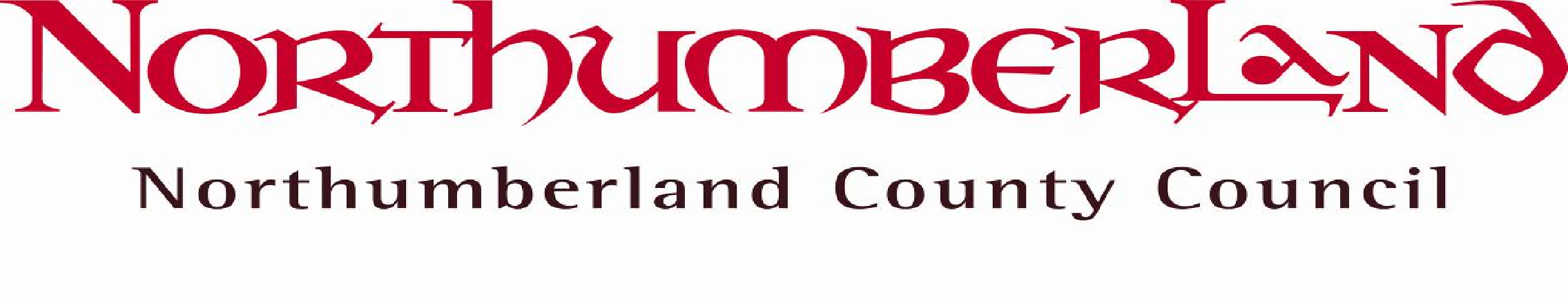 	PERSON SPECIFICATION	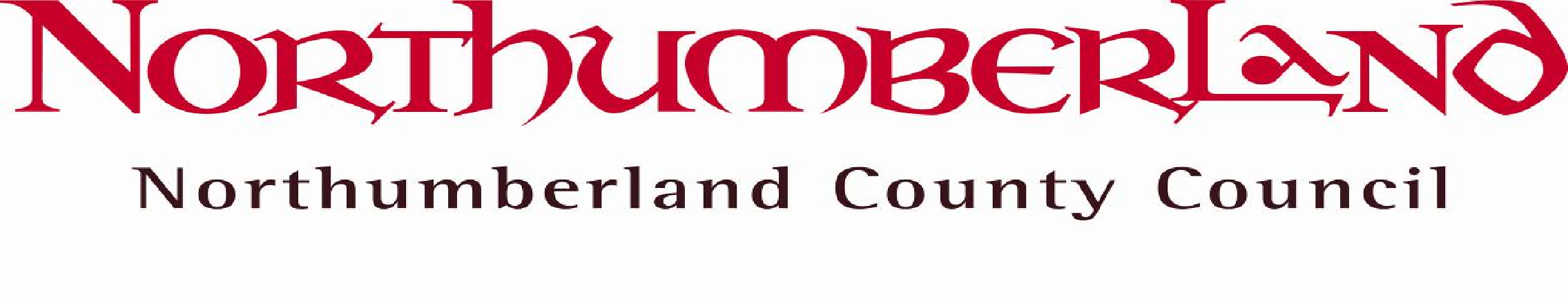 Key to assessment methods; (a) application form, (i) interview, (r) references, (t) ability tests (q) personality questionnaire (g) assessed group work, (p) presentation, (o) others e.g. case studies/visitsNational Qualification FrameworkThe three regulatory authorities have updated the National Qualifications Framework for England, Wales and Northern Ireland as part of a review of regulatory arrangements. (The three regulatory authorities are QCA, ACCAC and CCEA).The NQF is designed to help with career progression and act as a guide to learners to make informed decisions about their training needs. It aims to:promote access, motivation and achievement in education and training, strengthening international competitiveness promote lifelong learning by helping people to understand clear progression routes avoid duplication and overlap of qualifications while making sure all learning needs are covered promote public and professional confidence in the integrity and relevance of national awards. The following table provides an indication of the new frameworks.The use of levels in the NQF is to indicate the generally comparable outcome of an award but does not indicate that different awards share purpose, content and outcomes.Post Title: 	HeadteacherPost Title: 	Headteacher		Holy Island and Lowick CE First Schools		Holy Island and Lowick CE First SchoolsOffice UseGroup Size:	1/ Individual School Range:	8-14  (7 points)Group Size:	1/ Individual School Range:	8-14  (7 points)Workplace:	Holy Island and Lowick CE First SchoolsWorkplace:	Holy Island and Lowick CE First SchoolsResponsible to: 	Governing Body	Responsible to: 	Governing Body	Date: 2017Manager Level:	SeniorJob Purpose:  	To provide professional leadership for the school which secures its success and improvement, ensuring high quality 				            education for all pupils and improved standards of learning and achievement.Job Purpose:  	To provide professional leadership for the school which secures its success and improvement, ensuring high quality 				            education for all pupils and improved standards of learning and achievement.Job Purpose:  	To provide professional leadership for the school which secures its success and improvement, ensuring high quality 				            education for all pupils and improved standards of learning and achievement.Job Purpose:  	To provide professional leadership for the school which secures its success and improvement, ensuring high quality 				            education for all pupils and improved standards of learning and achievement.Job Purpose:  	To provide professional leadership for the school which secures its success and improvement, ensuring high quality 				            education for all pupils and improved standards of learning and achievement.ResourcesStaffTeaching Staff: Lowick 2.0 fte including 1.0 fte Headteacher, Holy Island 0 fte Non Teaching Staff: Lowick  0.98 fte until Jan 18 and then 0.78 fte from then on. Holy Island 0.56 fte.Teaching Staff: Lowick 2.0 fte including 1.0 fte Headteacher, Holy Island 0 fte Non Teaching Staff: Lowick  0.98 fte until Jan 18 and then 0.78 fte from then on. Holy Island 0.56 fte.Teaching Staff: Lowick 2.0 fte including 1.0 fte Headteacher, Holy Island 0 fte Non Teaching Staff: Lowick  0.98 fte until Jan 18 and then 0.78 fte from then on. Holy Island 0.56 fte.FinanceFinanceBudget: Lowick £245,363 less £10,836 deficit from 16/17=£234,527. Holy Island £134,208 plus £111,538 surplus from 16/17 =£245,746.DFC: Lowick £5,257, Holy Island  0.Budget: Lowick £245,363 less £10,836 deficit from 16/17=£234,527. Holy Island £134,208 plus £111,538 surplus from 16/17 =£245,746.DFC: Lowick £5,257, Holy Island  0.Budget: Lowick £245,363 less £10,836 deficit from 16/17=£234,527. Holy Island £134,208 plus £111,538 surplus from 16/17 =£245,746.DFC: Lowick £5,257, Holy Island  0.PhysicalPhysicalBuilding / School Site / Resources / Health & Safety / Safeguarding / Staff & Pupil RecordsBuilding / School Site / Resources / Health & Safety / Safeguarding / Staff & Pupil RecordsBuilding / School Site / Resources / Health & Safety / Safeguarding / Staff & Pupil RecordsClientsClientsPupils / Parents / Wider CommunityPupils / Parents / Wider CommunityPupils / Parents / Wider CommunityDuties and key result areas:Professional Duties to be carried out in accordance with the terms and conditions of the current School Teachers’ Pay and Conditions Document issued by the DFE.  The Headteacher would be required to carry out the Governing Body’s policies concerning racial and sex equality and the rights of people with disabilities in terms of equal opportunity for employment in all posts within the school.  The professional duties of the Headteacher shall include:Strategic Direction and Development of the Schoolsworking with the governing bodies to provide vision, leadership and a clear direction for the schoolsformulating the overall aims and objectives of the school and policies for their implementationproducing, monitoring and evaluating a school development plan, underpinned by sound financial planning, which identifies priorities and targets for ensuring that pupils achieve high standards and make progress, increasing teachers’ effectiveness and securing school improvementsecuring the commitment of staff, pupils, parents and the wider community to the vision and direction of the schoolsensuring that the management, finance, organisation and administration of the school support its vision and aimsarranging for a suitable person to assume responsibility for the discharge of the Headteacher’s functions at any time when absent from the schoolensuring that safeguarding and protecting children is a core priority to the school’s work within a culture of vigilance.maintain and develop the Christian ethos of the school, promoting Christian values within a welcoming, well ordered, supportive, purposeful and stimulating context for everyone involvedTeaching and Learningpromoting and securing good teaching, effective learning, high standards of achievement, good behaviour and discipline within a safeguarding culturedetermining, organising, implementing and monitoring the curriculum and its assessment in order to identify and act on areas for improvementmonitoring and evaluating the quality of teaching and standards of learning and achievement of all pupils, including those with special educational needs, in order to set and meet challenging, realistic targets for improvementcreating and maintaining an effective partnership with parents to support and improve pupils’ achievements and personal development.Leading and Managing Staffwith the governing body, participating in the selection and appointment of the teaching and non-teaching staff as appropriate to ensure that appointees have the potential to achieve the agreed aims of the schoolsdeploying and managing all teaching and non-teaching staff and allocating particular duties, including such duties of the Headteacher as may be properly delegated, in a manner consistent with conditions of employmentimplementing and sustaining effective systems for the management of staff performance, incorporating targets for teachers, including targets relating to pupils’ achievementmotivating and enabling all staff in the school to carry out their respective roles to the highest standard, through high quality continuing professional development based on assessment of needs.Efficient and Effective Deployment of Staff and Resourcesworking with governors and senior colleagues to recruit staff of the highest qualitydeploying and developing all staff effectively in order to improve the quality of education providedsetting appropriate priorities for expenditure, allocating funds and ensuring effective administration and controlmanaging and organising accommodation efficiently and effectively to ensure that it meets the needs of the curriculum and health and safety regulationsmanaging, monitoring and reviewing the range, quality, quantity and use of all available resources in order to improve the quality of education, improve pupils’ achievements, ensure efficiency and secure value for moneyensuring all staff, volunteers and others that work with children are safe, by following appropriate procedures.Accountabilityproviding information, advice and support to the governing body to enable it to meet its responsibilitiescreating and developing an organisation in which all staff recognise that they are accountable for the success of the schoolspresenting a coherent and accurate account of the school’s performance in a form appropriate to a range of audiencesensuring that parents and pupils are well informed about the curriculum, attainment and progress, and about the contribution that they can make to achieving the school’s targets for improvement.The duties and responsibilities highlighted in this Job Description are indicative and may vary over time.  Post holders are expected to undertake other duties and responsibilities relevant to the nature, level and extent of the post and the school: the ISR has been established on this basis.Duties and key result areas:Professional Duties to be carried out in accordance with the terms and conditions of the current School Teachers’ Pay and Conditions Document issued by the DFE.  The Headteacher would be required to carry out the Governing Body’s policies concerning racial and sex equality and the rights of people with disabilities in terms of equal opportunity for employment in all posts within the school.  The professional duties of the Headteacher shall include:Strategic Direction and Development of the Schoolsworking with the governing bodies to provide vision, leadership and a clear direction for the schoolsformulating the overall aims and objectives of the school and policies for their implementationproducing, monitoring and evaluating a school development plan, underpinned by sound financial planning, which identifies priorities and targets for ensuring that pupils achieve high standards and make progress, increasing teachers’ effectiveness and securing school improvementsecuring the commitment of staff, pupils, parents and the wider community to the vision and direction of the schoolsensuring that the management, finance, organisation and administration of the school support its vision and aimsarranging for a suitable person to assume responsibility for the discharge of the Headteacher’s functions at any time when absent from the schoolensuring that safeguarding and protecting children is a core priority to the school’s work within a culture of vigilance.maintain and develop the Christian ethos of the school, promoting Christian values within a welcoming, well ordered, supportive, purposeful and stimulating context for everyone involvedTeaching and Learningpromoting and securing good teaching, effective learning, high standards of achievement, good behaviour and discipline within a safeguarding culturedetermining, organising, implementing and monitoring the curriculum and its assessment in order to identify and act on areas for improvementmonitoring and evaluating the quality of teaching and standards of learning and achievement of all pupils, including those with special educational needs, in order to set and meet challenging, realistic targets for improvementcreating and maintaining an effective partnership with parents to support and improve pupils’ achievements and personal development.Leading and Managing Staffwith the governing body, participating in the selection and appointment of the teaching and non-teaching staff as appropriate to ensure that appointees have the potential to achieve the agreed aims of the schoolsdeploying and managing all teaching and non-teaching staff and allocating particular duties, including such duties of the Headteacher as may be properly delegated, in a manner consistent with conditions of employmentimplementing and sustaining effective systems for the management of staff performance, incorporating targets for teachers, including targets relating to pupils’ achievementmotivating and enabling all staff in the school to carry out their respective roles to the highest standard, through high quality continuing professional development based on assessment of needs.Efficient and Effective Deployment of Staff and Resourcesworking with governors and senior colleagues to recruit staff of the highest qualitydeploying and developing all staff effectively in order to improve the quality of education providedsetting appropriate priorities for expenditure, allocating funds and ensuring effective administration and controlmanaging and organising accommodation efficiently and effectively to ensure that it meets the needs of the curriculum and health and safety regulationsmanaging, monitoring and reviewing the range, quality, quantity and use of all available resources in order to improve the quality of education, improve pupils’ achievements, ensure efficiency and secure value for moneyensuring all staff, volunteers and others that work with children are safe, by following appropriate procedures.Accountabilityproviding information, advice and support to the governing body to enable it to meet its responsibilitiescreating and developing an organisation in which all staff recognise that they are accountable for the success of the schoolspresenting a coherent and accurate account of the school’s performance in a form appropriate to a range of audiencesensuring that parents and pupils are well informed about the curriculum, attainment and progress, and about the contribution that they can make to achieving the school’s targets for improvement.The duties and responsibilities highlighted in this Job Description are indicative and may vary over time.  Post holders are expected to undertake other duties and responsibilities relevant to the nature, level and extent of the post and the school: the ISR has been established on this basis.Duties and key result areas:Professional Duties to be carried out in accordance with the terms and conditions of the current School Teachers’ Pay and Conditions Document issued by the DFE.  The Headteacher would be required to carry out the Governing Body’s policies concerning racial and sex equality and the rights of people with disabilities in terms of equal opportunity for employment in all posts within the school.  The professional duties of the Headteacher shall include:Strategic Direction and Development of the Schoolsworking with the governing bodies to provide vision, leadership and a clear direction for the schoolsformulating the overall aims and objectives of the school and policies for their implementationproducing, monitoring and evaluating a school development plan, underpinned by sound financial planning, which identifies priorities and targets for ensuring that pupils achieve high standards and make progress, increasing teachers’ effectiveness and securing school improvementsecuring the commitment of staff, pupils, parents and the wider community to the vision and direction of the schoolsensuring that the management, finance, organisation and administration of the school support its vision and aimsarranging for a suitable person to assume responsibility for the discharge of the Headteacher’s functions at any time when absent from the schoolensuring that safeguarding and protecting children is a core priority to the school’s work within a culture of vigilance.maintain and develop the Christian ethos of the school, promoting Christian values within a welcoming, well ordered, supportive, purposeful and stimulating context for everyone involvedTeaching and Learningpromoting and securing good teaching, effective learning, high standards of achievement, good behaviour and discipline within a safeguarding culturedetermining, organising, implementing and monitoring the curriculum and its assessment in order to identify and act on areas for improvementmonitoring and evaluating the quality of teaching and standards of learning and achievement of all pupils, including those with special educational needs, in order to set and meet challenging, realistic targets for improvementcreating and maintaining an effective partnership with parents to support and improve pupils’ achievements and personal development.Leading and Managing Staffwith the governing body, participating in the selection and appointment of the teaching and non-teaching staff as appropriate to ensure that appointees have the potential to achieve the agreed aims of the schoolsdeploying and managing all teaching and non-teaching staff and allocating particular duties, including such duties of the Headteacher as may be properly delegated, in a manner consistent with conditions of employmentimplementing and sustaining effective systems for the management of staff performance, incorporating targets for teachers, including targets relating to pupils’ achievementmotivating and enabling all staff in the school to carry out their respective roles to the highest standard, through high quality continuing professional development based on assessment of needs.Efficient and Effective Deployment of Staff and Resourcesworking with governors and senior colleagues to recruit staff of the highest qualitydeploying and developing all staff effectively in order to improve the quality of education providedsetting appropriate priorities for expenditure, allocating funds and ensuring effective administration and controlmanaging and organising accommodation efficiently and effectively to ensure that it meets the needs of the curriculum and health and safety regulationsmanaging, monitoring and reviewing the range, quality, quantity and use of all available resources in order to improve the quality of education, improve pupils’ achievements, ensure efficiency and secure value for moneyensuring all staff, volunteers and others that work with children are safe, by following appropriate procedures.Accountabilityproviding information, advice and support to the governing body to enable it to meet its responsibilitiescreating and developing an organisation in which all staff recognise that they are accountable for the success of the schoolspresenting a coherent and accurate account of the school’s performance in a form appropriate to a range of audiencesensuring that parents and pupils are well informed about the curriculum, attainment and progress, and about the contribution that they can make to achieving the school’s targets for improvement.The duties and responsibilities highlighted in this Job Description are indicative and may vary over time.  Post holders are expected to undertake other duties and responsibilities relevant to the nature, level and extent of the post and the school: the ISR has been established on this basis.Duties and key result areas:Professional Duties to be carried out in accordance with the terms and conditions of the current School Teachers’ Pay and Conditions Document issued by the DFE.  The Headteacher would be required to carry out the Governing Body’s policies concerning racial and sex equality and the rights of people with disabilities in terms of equal opportunity for employment in all posts within the school.  The professional duties of the Headteacher shall include:Strategic Direction and Development of the Schoolsworking with the governing bodies to provide vision, leadership and a clear direction for the schoolsformulating the overall aims and objectives of the school and policies for their implementationproducing, monitoring and evaluating a school development plan, underpinned by sound financial planning, which identifies priorities and targets for ensuring that pupils achieve high standards and make progress, increasing teachers’ effectiveness and securing school improvementsecuring the commitment of staff, pupils, parents and the wider community to the vision and direction of the schoolsensuring that the management, finance, organisation and administration of the school support its vision and aimsarranging for a suitable person to assume responsibility for the discharge of the Headteacher’s functions at any time when absent from the schoolensuring that safeguarding and protecting children is a core priority to the school’s work within a culture of vigilance.maintain and develop the Christian ethos of the school, promoting Christian values within a welcoming, well ordered, supportive, purposeful and stimulating context for everyone involvedTeaching and Learningpromoting and securing good teaching, effective learning, high standards of achievement, good behaviour and discipline within a safeguarding culturedetermining, organising, implementing and monitoring the curriculum and its assessment in order to identify and act on areas for improvementmonitoring and evaluating the quality of teaching and standards of learning and achievement of all pupils, including those with special educational needs, in order to set and meet challenging, realistic targets for improvementcreating and maintaining an effective partnership with parents to support and improve pupils’ achievements and personal development.Leading and Managing Staffwith the governing body, participating in the selection and appointment of the teaching and non-teaching staff as appropriate to ensure that appointees have the potential to achieve the agreed aims of the schoolsdeploying and managing all teaching and non-teaching staff and allocating particular duties, including such duties of the Headteacher as may be properly delegated, in a manner consistent with conditions of employmentimplementing and sustaining effective systems for the management of staff performance, incorporating targets for teachers, including targets relating to pupils’ achievementmotivating and enabling all staff in the school to carry out their respective roles to the highest standard, through high quality continuing professional development based on assessment of needs.Efficient and Effective Deployment of Staff and Resourcesworking with governors and senior colleagues to recruit staff of the highest qualitydeploying and developing all staff effectively in order to improve the quality of education providedsetting appropriate priorities for expenditure, allocating funds and ensuring effective administration and controlmanaging and organising accommodation efficiently and effectively to ensure that it meets the needs of the curriculum and health and safety regulationsmanaging, monitoring and reviewing the range, quality, quantity and use of all available resources in order to improve the quality of education, improve pupils’ achievements, ensure efficiency and secure value for moneyensuring all staff, volunteers and others that work with children are safe, by following appropriate procedures.Accountabilityproviding information, advice and support to the governing body to enable it to meet its responsibilitiescreating and developing an organisation in which all staff recognise that they are accountable for the success of the schoolspresenting a coherent and accurate account of the school’s performance in a form appropriate to a range of audiencesensuring that parents and pupils are well informed about the curriculum, attainment and progress, and about the contribution that they can make to achieving the school’s targets for improvement.The duties and responsibilities highlighted in this Job Description are indicative and may vary over time.  Post holders are expected to undertake other duties and responsibilities relevant to the nature, level and extent of the post and the school: the ISR has been established on this basis.Duties and key result areas:Professional Duties to be carried out in accordance with the terms and conditions of the current School Teachers’ Pay and Conditions Document issued by the DFE.  The Headteacher would be required to carry out the Governing Body’s policies concerning racial and sex equality and the rights of people with disabilities in terms of equal opportunity for employment in all posts within the school.  The professional duties of the Headteacher shall include:Strategic Direction and Development of the Schoolsworking with the governing bodies to provide vision, leadership and a clear direction for the schoolsformulating the overall aims and objectives of the school and policies for their implementationproducing, monitoring and evaluating a school development plan, underpinned by sound financial planning, which identifies priorities and targets for ensuring that pupils achieve high standards and make progress, increasing teachers’ effectiveness and securing school improvementsecuring the commitment of staff, pupils, parents and the wider community to the vision and direction of the schoolsensuring that the management, finance, organisation and administration of the school support its vision and aimsarranging for a suitable person to assume responsibility for the discharge of the Headteacher’s functions at any time when absent from the schoolensuring that safeguarding and protecting children is a core priority to the school’s work within a culture of vigilance.maintain and develop the Christian ethos of the school, promoting Christian values within a welcoming, well ordered, supportive, purposeful and stimulating context for everyone involvedTeaching and Learningpromoting and securing good teaching, effective learning, high standards of achievement, good behaviour and discipline within a safeguarding culturedetermining, organising, implementing and monitoring the curriculum and its assessment in order to identify and act on areas for improvementmonitoring and evaluating the quality of teaching and standards of learning and achievement of all pupils, including those with special educational needs, in order to set and meet challenging, realistic targets for improvementcreating and maintaining an effective partnership with parents to support and improve pupils’ achievements and personal development.Leading and Managing Staffwith the governing body, participating in the selection and appointment of the teaching and non-teaching staff as appropriate to ensure that appointees have the potential to achieve the agreed aims of the schoolsdeploying and managing all teaching and non-teaching staff and allocating particular duties, including such duties of the Headteacher as may be properly delegated, in a manner consistent with conditions of employmentimplementing and sustaining effective systems for the management of staff performance, incorporating targets for teachers, including targets relating to pupils’ achievementmotivating and enabling all staff in the school to carry out their respective roles to the highest standard, through high quality continuing professional development based on assessment of needs.Efficient and Effective Deployment of Staff and Resourcesworking with governors and senior colleagues to recruit staff of the highest qualitydeploying and developing all staff effectively in order to improve the quality of education providedsetting appropriate priorities for expenditure, allocating funds and ensuring effective administration and controlmanaging and organising accommodation efficiently and effectively to ensure that it meets the needs of the curriculum and health and safety regulationsmanaging, monitoring and reviewing the range, quality, quantity and use of all available resources in order to improve the quality of education, improve pupils’ achievements, ensure efficiency and secure value for moneyensuring all staff, volunteers and others that work with children are safe, by following appropriate procedures.Accountabilityproviding information, advice and support to the governing body to enable it to meet its responsibilitiescreating and developing an organisation in which all staff recognise that they are accountable for the success of the schoolspresenting a coherent and accurate account of the school’s performance in a form appropriate to a range of audiencesensuring that parents and pupils are well informed about the curriculum, attainment and progress, and about the contribution that they can make to achieving the school’s targets for improvement.The duties and responsibilities highlighted in this Job Description are indicative and may vary over time.  Post holders are expected to undertake other duties and responsibilities relevant to the nature, level and extent of the post and the school: the ISR has been established on this basis.Work ArrangementsWork ArrangementsWork ArrangementsWork ArrangementsWork ArrangementsTransport requirements: Able to meet the transport requirements of the post.Working patterns: As identified in the relevant Teacher’s Pay & Conditions DocumentWorking conditions: Successful candidate will be expected to work at both sites when appropriate.Transport requirements: Able to meet the transport requirements of the post.Working patterns: As identified in the relevant Teacher’s Pay & Conditions DocumentWorking conditions: Successful candidate will be expected to work at both sites when appropriate.Post Title: 	Headteacher		Holy Island and Lowick CE First SchoolsRef:Ref:EssentialDesirableDesirableAssessby:Knowledge and QualificationsKnowledge and QualificationsKnowledge and QualificationsKnowledge and Qualifications	Teaching qualification recognised by the DFE	Knowledge of what constitutes quality in educational provision	Knowledge of behaviour management	Knowledge of how to use comparative data, to establish benchmarks 	and set targets for improvement	Graduate Status	National Professional Qualification for Headship 		Knowledge or experience of the Statutory Inspection of            Anglican and Methodist Schools (SIAMS)	Graduate Status	National Professional Qualification for Headship 		Knowledge or experience of the Statutory Inspection of            Anglican and Methodist Schools (SIAMS)(a) / (i) / (r) / (g ) / (o) / (p)ExperienceExperienceExperienceExperience	Proven leadership and management experience 	Experience in monitoring and evaluating the quality of teaching and 	learning	Evidence of working successfully as a member of a team	An up to date working knowledge of the National Curriculum	A breadth of appropriate classroom teaching experience	Evidence of successfully developing parental/community involvementManagement experience at Headteacher, Assistant             or Deputy Headteacher level.	Teaching experience across the primary age range	Experience of successfully developing a range of teaching 	styles	Experience of budget monitoring	Teaching in more than one schoolManagement experience at Headteacher, Assistant             or Deputy Headteacher level.	Teaching experience across the primary age range	Experience of successfully developing a range of teaching 	styles	Experience of budget monitoring	Teaching in more than one school(a) / (i) / (r) /  (o) / (p)Skills and competenciesSkills and competenciesSkills and competenciesSkills and competencies	Ability to lead and manage people to work towards common goals	Ability to initiate and manage change successfully	Ability to monitor and evaluate standards and quality 	Ability to motivate and inspire pupils, staff, parents, governors and the 	wider community	Ability to communicate effectively to a range of audiences	Commitment to the Christian support ethos and a willingness to             engage with the local Christian communities.(a) / (i) / (r) / (o) / (p)Physical, mental and emotional demandsPhysical, mental and emotional demandsPhysical, mental and emotional demandsPhysical, mental and emotional demandsWorking under pressure and with competing prioritiesEmotional resilience(a) / (i) / (r) / (o) / (p)OtherOtherOtherOtherNo adverse criminal record(a) / (i) / (r) / (o) / (p)National Qualifications FrameworkFramework for Higher Education Qualification levels (FHEQ)8Specialist awards D (doctoral)doctorates 7 Level 7 DiplomaProfessional qualifications M (masters)
masters degrees, postgraduate certificates and diplomas 6Level 6 Diploma Professional qualificationsH (honours)
bachelors degrees, graduate certificates and diplomas 5Level 5 BTEC HNDI (intermediate)
diplomas of higher education and further education, foundation degrees, higher national diplomas 4
Level 4 Certificate C (certificate)
certificates of higher education 3
Level 3 Certificate (OND)
Level 3 NVQ 
A levels 2
Level 2 Diploma 
Level 2 NVQ 
GCSEs Grades A*-C 1
Level 1 Certificate
Level 1 NVQ 
GCSEs Grades D-G Entry
Entry Level Certificate in Adult Literacy